Que es una transicion? Una transition es un cambio importante  en la vida.Para los niños pasar del preescolar al kinder es uno de  los cambios mas signicantes que ellos pueden experimentar.La transicion es un periodo de adaptacion.Todos los ajustes dan estres. Cuando los padres, maestros y la escuela trabajan en equipo, el proceso de transicion  se hace mas suave , reduciendo  el estres para todos los que estan envueltos.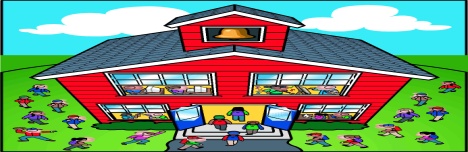 